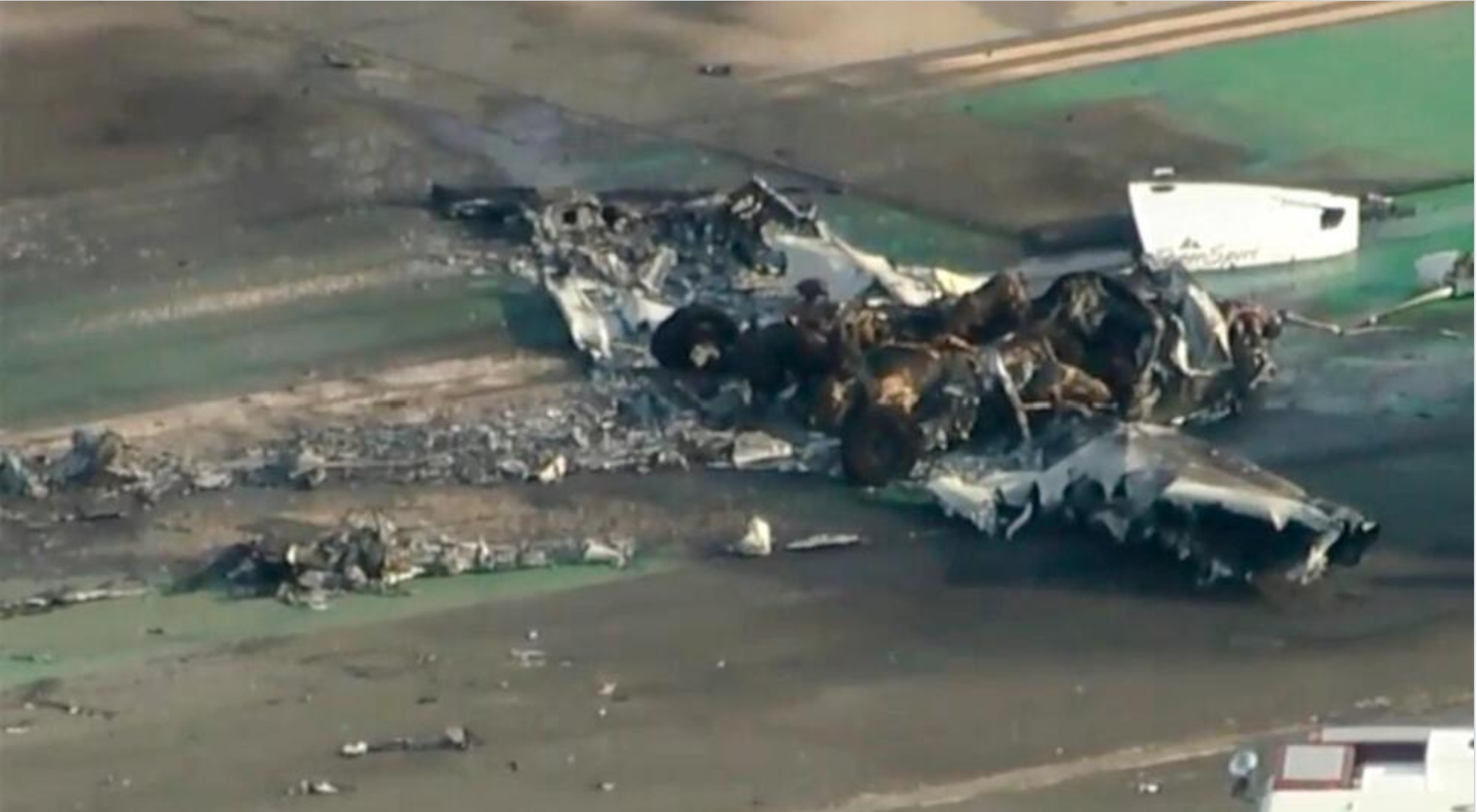 PHOTO: ASSOCIATED PRESSIntroductory Flight LessonInstructor / Student2011 Piper Sport   N126WK9/8/2022Santa Monica AirportThe flight path was northwest and then returning to Santa Monica AirportVoice is heard on the sound recording obtained from 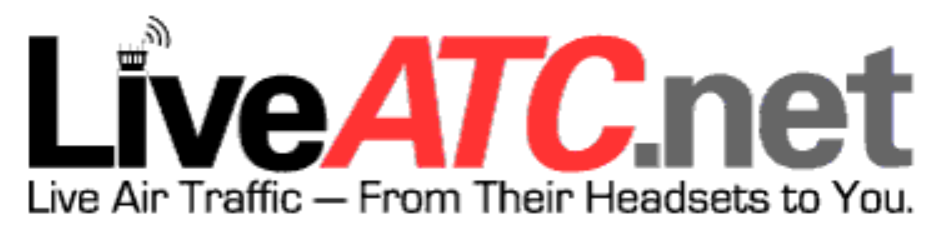 “LET GO!” is heard on the recording.LISTEN to  PILOT/CONTROLLER  BY CLICKING HERE